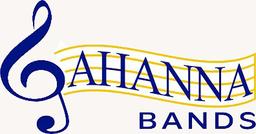 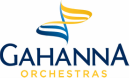 April 4, 2016Attendance:  Beth Bentley, Kristi Nye, Kathy Koors, Kristine Gross-Squillante, Marla Becker, Lynette Prater, Dave Prater, Jeanne Gokcen, Laurie Duffala, Trisha Rose, Steve Fridley, Matthew Copeland, Scott Copeland, Marshall Farrell, Kevin Dengel, Greg Miller, Rob Cebriak, Wendy O’Donnell, Lisa FridleyCalled to Order:  7:30pmApproval of Minutes Kris Gross-Squillante, 2nd Lynette PraterTreasurer’s Report – Kathy KoorsMiddle School Solo & Ensemble concessions - $299.50Lacrosse concessions - $619.00CDs1st expired 4/3/2016, $11,237.94, rate of 0.48%.  Renewal rate will be 0.8% for 24 months.  In the process of completing signature cards2nd CD renewal 6/13/2016 - $7,551.57 – Rate 0.41%3rd CD renewal 1/8/2017 - $7,565.37 – Rate 0.8%Director’s Reports:Mr. Rob Cebriak – GLHS DirectorSince last we met:Thank you for your financial and moral support toward solo & ensemble.  We had around 115 events performing from the bands that day, with 82 of them receiving superior ratings.  The kids played great!  Once comment from a judge: “Yowza!”We had a Prism concert!  Can you believe it?!  We’re happy with the new format of two concerts because of the additional numbers of students and the 4th band.  We got some very positive emails from community members.Coming up…Large group contest will be this Friday and Saturday at Thomas Worthington High School.  Chaperones needed.  Performance times are:Friday, 5:30 pm – FreshmenSaturday, 10 am – BlueSaturday, 11:35 am – SilverSaturday, 2:00 pm – GoldThe ensembles are doing additional performances in the community.  The Tuba 4’s play for the school board meeting on Thursday and Quintessence will perform Irish music for the GJEF Gala on 3/19.Thank you for everything you do!Mr. Greg Miller – Middle School WestSince last we met…Middle School Solo and Ensemble Contest was held at Middle School West on Saturday, March 19.  44 solos and 36 ensembles in total, with 56 earning a Superior rating, 23 earning an Excellent rating, and one soloist performing for comments only.  MSW was well represented with 18 soloists and 8 ensembles earning 19 Superior and 7 Excellent ratings.  Thanks to GLIMB for providing concessions for the event, volunteers for the contest office, and funds for adjudicators, materials, and lunch.  Cost to go to an OMEA event would have been $1264!The MSW Jazz Band performed twice before Spring Break, at the District Jazz Concert and as part of the annual MSW Talent Show. Coming up soon…Silver Band is planning a field trip to Royal Manor and Lincoln Elementary Schools in late April, and is working on a variety of new music to share with the elementary students so they can start thinking about being part of band in middle and high schools.MSW Jazz Band and Woodwind Choir are also preparing a field trip to Goshen Lane on Monday, May 9 for a school assembly demonstration performance.The MSW Jazz Band is hoping to participate in the first Gahanna “Herb ‘N Arts Festival” on Saturday, May 7 at 3:30.  This event is being sponsored by the high school’s Community Art class.The MSW 8th Grade Band is currently selecting music to prepare for OMEA Large Group Adjudicated Event, which will be held May 11-12 at Capital University… yes, that’s a Wednesday and a Thursday – we would perform during the day or after school on Wednesday, or on Thursday morning.Looking further ahead, we will have a MSW Spring Band Concert on Monday, May 16.  High school drumline auditions will also be held in May, most likely on Thursday, May 19.Thanks for all you do!Ms. Diane Ballard- Middle School EastN/AMrs. Kelly Shellhammer – JazzThank you card from the Jazz band sharedMr. Johnathon Bradshaw – Middle School SouthSince last we met:The MSS Jazz Band has been busy!  They performed four times in March, including our winter band concert, two Dinner Theater performances, and the District Jazz Festival.  The students very much enjoyed the jazz festival!  Thank you to Mrs. Shellhammer and to GLIMB for making that event so great each year.  The jazz band will continue to rehearse throughout the rest of the school year, working towards performances at the MSS Awards Night and the Talent Show.On Saturday March 19, MSS had a total of 19 separate events perform at Solo and Ensemble involving 38 students.  Our students earned a combined 14 Superior ratings and 5 Excellent ratings!  I am very proud of all the work these kids have put in.  They played very well, behaved wonderfully all day, and represented South in a great way!  Thank you GLIMB for your support of this event.  The judges provided wonderful feedback for our students and provided areas for future student growth.  All MSS band students are in the process of working toward our end of the year performances which will be here before we know it!  We will perform our Spring Band Concert on May 4th at 7:30pm. The 8th grade band will then perform again at OMEA Middle School Large Group Adjudicated Event on May 11-12 at Capital University.Thank you for your continued support of our students’ music education!Kevin Dengel – OrchestraThis Thursday, our middle school musicians (MSE7, MSS8, and MSW8 Orchestras) will hear the Columbus Symphony Orchestra’s Young Peoples Concert entitled iSymphony. Thank you, GLIMB for providing funds for these students’ tickets ($5 each). Also, thank you for subsidizing entrance fees for the OMEA Junior High Solo & Ensemble Event occurring on April 16. The district has given the go-ahead for the sound reduction materials required to mask our Boeing 747. This investment is ~$1,565.xx for the space and will greatly improve teaching and learning!  Gahanna Lincoln H.S. was selected as one of eight Ohio high schools to participate in the Ohio Citizens for the Arts ‘Student Advocate Program’. We are able to take six (6) students to the 2016 Arts Day and Governor’s Awards for the Arts in Ohio on May 18, 2016. As such, each of the Visual and Performing Arts Departments nominated one (1) student for participation (list below). This Friday, April 8th, State Representative Anne Gonzales (R-Westerville) will be visiting Gahanna-Lincoln H.S. for training and a tour. Nithika Badam, Speech and Debate & WGLH-TVVince Bella, TheatreKatherine Clifford, OrchestraEsther George, BandLuke Lindsey, Choir & OrchestraWesley Snyder, Visual ArtOur charter bus to Cedar Point is at capacity! Thank you, GLIMB. Concession Report – Steve FridleyJim Slates will be the Purchaser for 2016-2017 yearFundraising Report – Marla Becker2nd trip payment of $3,109 from fundraisingSeveral gift cards have been soldVolunteer Report – Kristi Nye4/29 Lunch on Lawn spot has been reserved and $50 payment madeUniform Report – Donna StatenN/AReception Report – Cathy RyanMeals were donated for judges at District CompetitionNew BusinessAffirmation of Officers for 2016/2017 yearDave Prater – President ElectJeanne Gokcen - SecretaryReview of New Proposed By-LawsAdditional Officer – Assistant Treasurer who will be in charge of fundraisingCo-Financing five additional Wenger Cabinets for Orchestra Room$8,372 with installation$4,000 requested from GLIMBBeth Bentley motion to approve funding; Lynette Prater 2ndMatthew Copeland will be building a raised viewing platform for the Directors use during marching band practiceWill return May 2nd to report fundraising progressAdjournmentMotion to adjourn; Rob Cebriak; 2nd Kevin DengelMeeting adjourned at: 8:29pmRespectfully submitted by;Wendy O’DonnellGLIMB Secretary